Prezydent Miasta Pruszkowa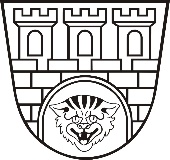 Zarządzenie nr 286/2022                Prezydenta Miasta Pruszkowaz dnia 6 grudnia 2022 r.w sprawie ogłoszenia wezwania do składania wniosków na wsparcie finansowe projektów służących rozwojowi sportu na terenie Miasta Pruszkowa, realizowanych w 2023 roku.Na podstawie art. 30 ust. 1 ustawy z dnia 8 marca 1990 r. o samorządzie gminnym
(t.j. Dz. U. z 2022 r., poz. 559 z późn. zm.) oraz § 6 ust. 3 Uchwały Nr XXX/274/2013 Rady Miejskiej w Pruszkowie z dnia 14 lutego 2013 r. w sprawie określenia warunków tworzenia
oraz trybu finansowania zadań z zakresu sprzyjania rozwojowi sportu na terenie Miasta Pruszkowa (Dziennik Urzędowy Województwa Mazowieckiego z dnia 15 marca 2013 r.,
poz. 3196), w związku z art. 221 ust. 1 i ust. 4 ustawy o finansach publicznych 
(t.j. Dz. U. 2022 poz. 1634 z późn. zm.), zarządzam co następuje:§ 1Ogłaszam wezwanie do składania wniosków – ofert na wsparcie finansowe projektów służących rozwojowi sportu na terenie Miasta Pruszkowa w 2023 roku.§ 2Rodzaj i formę przedsięwzięć, które mogą być przedmiotem wsparcia finansowego w ramach wezwania, wysokość kwoty środków finansowych przeznaczonych na dotację, termin realizacji przedsięwzięcia, termin składania wniosków, a także warunki merytoryczne oraz finansowe, jakie powinien spełniać projekt i objęte nim przedsięwzięcie z zakresu rozwoju sportu, określa załącznik nr 1 do zarządzenia pn. „Wezwanie do składania wniosków - ofert”.§ 3Wnioski - oferty należy składać na formularzu, zgodnym ze wzorem stanowiącym 
załącznik nr 1 do Uchwały Nr XXX/274/2013 Rady Miejskiej w Pruszkowie z dnia 
14 lutego 2013 r. w sprawie określenia warunków tworzenia oraz trybu finansowania zadań 
z zakresu sprzyjania rozwojowi sportu na terenie Miasta Pruszkowa. Każdy wniosek - oferta powinien zostać przygotowany za pomocą aplikacji Generator eNGO dostępnej na stronie
– pruszkow.engo.org.pl.§ 4Wykonanie zarządzenia powierzam Naczelnikowi Wydziału Inicjatyw Społecznych.§ 5Zarządzenie wchodzi w życie z dniem podpisania i podlega ogłoszeniu w Biuletynie Informacji Publicznej, na tablicy ogłoszeń w siedzibie Urzędu Miasta Pruszkowa oraz w Generatorze eNGO – pruszkow.engo.org.pl.Prezydent Miasta Pruszkowa Paweł MakuchZałącznik nr 1do Zarządzenia Nr 286 /2022Prezydenta Miasta Pruszkowa                                                                                                                                                      z dnia  6 grudnia 2022 r.W E Z W A N I E   D O   S K Ł A D A N I A   W N I O S K Ó W  -  O F E R T§ 1. Rodzaj i forma przedsięwzięć, które mogą być przedmiotem wsparcia finansowego 
w ramach wezwania oraz wysokość środków publicznych przeznaczonych na ich realizację.Niniejsze wezwanie do składania wniosków – ofert dotyczy projektów, których realizacja w sposób bezpośredni przyczyni się do poprawy warunków uprawiania sportu przez członków klubów sportowych, którzy osiągają wysokie wyniki sportowe 
we współzawodnictwie krajowym lub międzynarodowym w różnych dyscyplinach sportu oraz reprezentują Miasto Pruszków w najwyższych klasach rozgrywek ligowych 
lub mistrzowskich organizowanych przez Polskie Związki Sportowe.Łączna kwota środków finansowych w 2023 roku na wsparcie realizacji projektów 
z zakresu rozwoju sportu na terenie Miasta Pruszkowa: 883 395,00 zł.Łączna kwota środków finansowych zaplanowanych w 2023 roku na wsparcie realizacji zadań publicznych w obszarze wspierania i upowszechniania kultury fizycznej i sportu została określona na podstawie budżetu Miasta Pruszkowa na 2023 rok i może ulec zmianie.Kwota przeznaczona na realizację zadania może ulec zmniejszeniu w przypadku stwierdzenia, że zadanie to można zrealizować mniejszym kosztem, złożone oferty 
nie uzyskają akceptacji lub zaistnieje konieczność zmniejszenia budżetu Miasta Pruszkowa w części przeznaczonej na realizację zadania z ważnych przyczyn, niemożliwych do przewidzenia w dniu ogłoszenia konkursu.§ 2. Termin i warunki realizacji przedsięwzięcia oraz formy wypłaty dotacji.Zadanie musi być wykonane w 2023 roku, przy czym początek realizacji zadania opisanego w ofercie może nastąpić nie wcześniej niż od dnia 01.01.2023 r.,
a zakończenie zadania musi nastąpić do dnia 31.12.2023 r. Do kosztów kwalifikowalnych zadania będą zaliczane tylko wydatki poniesione od momentu, który zostanie szczegółowo określony w umowie, nie wcześniej jednak niż od dnia rozpoczęcia realizacji zadania, tj. od dnia 01.01.2023 r. dla środków własnych oraz od dnia podpisania umowy dla środków pochodzących z dotacji.Zadanie powinno być realizowane z najwyższą starannością w zakresie opisanym 
w ofercie, zgodnie z zawartą umową oraz z obowiązującymi standardami i przepisami prawa.Dotacja będzie wypłacana w transzach, których wysokość będzie określona w umowie pomiędzy Gminą Miasto Pruszków a klubem sportowym.Wysokość przyznanej dotacji może być niższa, niż wnioskowana w ofercie. W takim przypadku Oferent nie będzie związany złożoną ofertą.Jeżeli mimo otrzymania niższej kwoty dotacji niż wnioskowana, oferent zdecyduje się 
na realizację zadania, to nie później niż w ciągu 7 dni od dnia ogłoszenia wyników 
na wsparcie finansowe projektów służących rozwojowi sportu na terenie Miasta Pruszkowa realizowanych w 2023 roku, zobowiązany jest dostarczyć do Urzędu Miasta Pruszkowa zaktualizowany wniosek – ofertę, uwzględniający przyznaną kwotę dotacji.Jeżeli oferent nie dostarczy we wskazanym w pkt 5 terminie zaktualizowanej oferty, 
to jest to równoznaczne z jego rezygnacją z realizacji zadania.§ 3. Cele konkursu.Poprawa warunków uprawiania sportu przez zawodników klubów sportowych.Osiąganie wysokich wyników sportowych przez zawodników klubów sportowych.Poprawa kondycji fizycznej i zdrowotnej mieszkańców Miasta Pruszkowa poprzez uczestnictwo w aktywnym stylu życia. Upowszechnianie kultury fizycznej i sportu.Promocja sportu i aktywnego stylu życia.Pobudzanie inicjatyw społecznych w zakresie organizacji imprez sportowych.Poprawa dostępności społeczności lokalnej do działalności sportowej prowadzonej przez kluby.§ 4. Warunki merytoryczne, jakie powinien spełniać projekt i objęte nim przedsięwzięcie 
z zakresu rozwoju sportu.W konkursie projektów mogą uczestniczyć kluby sportowe w rozumieniu art. 3 i art. 4 ustawy z dnia  25 czerwca 2010 r. o sporcie (t.j. Dz. U. z 2022 r., poz. 1599.), nie należące do sektora finansów publicznych i nie działające w celu osiągnięcia zysku, prowadzące działalność sportową i mające siedzibę na terenie Miasta Pruszkowa oraz uczestniczące we współzawodnictwie sportowym prowadzonym w określonej dyscyplinie sportu przez Polski Związek Sportowy lub podmiot działający z jego upoważnienia.Projekt może być zrealizowany, jeżeli klub złoży w terminie wniosek spełniający wymogi określone w niniejszym ogłoszeniu.Klub zapewnia niezbędne zasoby ludzkie i rzeczowe do realizacji projektu.Zakres realizacji projektu oraz szczegółowe warunki wydatkowania środków dotacji 
i jej rozliczenia, zostaną określone w umowie zawartej pomiędzy Gminą Miasto Pruszków a klubem sportowym.Zgłaszane projekty powinny dotyczyć wyłącznie szkolenia zawodników osiągających wysokie wyniki sportowe we współzawodnictwie krajowym lub międzynarodowym 
oraz reprezentujących Miasto Pruszków w najwyższych klasach rozgrywek ligowych 
lub mistrzowskich organizowanych przez Polskie Związki Sportowe.Zgłoszony projekt powinien być możliwy do realizacji przez klub sportowy.Projekt w istotny sposób powinien oddziaływać na współzawodnictwo sportowe oraz jego rozwój.§ 5. Warunki finansowe, jakie powinien spełniać projekt i objęte nim przedsięwzięcie 
z zakresu rozwoju sportu.Wsparcie finansowe udzielone podmiotom ubiegającym się o dotacje w ramach wezwania do składania wniosków - ofert zostanie udzielone w wysokości do 90,00% całkowitych kosztów związanych z projektem i faktycznie poniesionych przez podmioty, którym przyznano dofinansowanie.Oferent musi wykazać się w składanej ofercie wkładem finansowym własnym 
na poziomie minimum 10,00 % całkowitego kosztu projektu.W przypadku własnego wkładu finansowego pochodzącego z innego źródła dofinansowania niż środki klubu, należy fakt ten wykazać dokumentem potwierdzającym wysokość zabezpieczonej kwoty dofinansowania z imiennym oznaczeniem nazwy projektu (np. umowa, dokument potwierdzający wysokość środków przeznaczonych 
na realizację projektu wystawiony przez podmiot współuczestniczący w finansowaniu projektu lub oświadczenie klubu o złożeniu wniosku do innego podmiotu celem zabezpieczenia wkładu własnego z innego źródła niż budżet Miasta Pruszkowa).Finansowy wkład własny klubu powinien zostać udokumentowany na rachunku klubu  lub zaewidencjonowany w rejestrach kasowych. W przypadku otrzymania środków finansowych z innego źródła dofinansowania niż środki klubu, podstawą udokumentowania jest umowa.W roku budżetowym klub sportowy w trybie niniejszego ogłoszenia, może otrzymać 
z budżetu Miasta Pruszkowa dotację na więcej niż jeden projekt, pod warunkiem,
że każdy z projektów objęty jest oddzielnym wnioskiem – ofertą, umową
i sprawozdaniem.Jeden projekt nie może być jednocześnie finansowany dotacją udzieloną na warunkach 
i trybie Uchwały Nr XXX/274/2013 Rady Miejskiej w Pruszkowie z dnia 14 lutego 2013r. w sprawie określenia warunków tworzenia oraz trybu finansowania zadań
z zakresu sprzyjania rozwojowi sportu na terenie Miasta Pruszkowa oraz dotacją udzieloną z budżetu Miasta Pruszkowa na zasadach, o których mowa w ustawie
o działalności pożytku publicznego i o wolontariacie.Do wyceny kosztorysu (pkt. III wzoru wniosku - oferty) nie zalicza się niefinansowych zasobów rzeczowych (np. nieodpłatne wykorzystanie obiektów, urządzeń, przedmiotów, materiałów itp.). Zasoby rzeczowe należy wyszczególnić osobno w pkt. IV, ust. 2 
wzoru wniosku - oferty.W ramach dotacji ze środków z budżetu Miasta Pruszkowa finansowane mogą być wydatki poniesione na wszystkie bądź część punktów wymienionych poniżej:pokrycie kosztów korzystania z obiektów sportowych dla celów szkolenia sportowego, znajdujących się na terenie Miasta Pruszkowa,zakup sprzętu sportowego, niezbędnego do realizacji zadania – bez kosztów przesyłki 
i ubezpieczenia towaru podczas transportu, którego cena jednostkowa brutto nie przekracza wyrażonej w złotych kwoty 10.000,00 zł,zakup odzieży sportowej oraz obuwia sportowego – bez kosztów przesyłki
i ubezpieczenia towaru podczas transportu, z wyłączeniem bielizny i toreb sportowych,wynagrodzenie trenerów i instruktorów (bez premii, nagród, odpraw, dodatków za staż pracy, za pracę w godzinach nadliczbowych, w godzinach nocnych, w warunkach szczególnie uciążliwych),pokrycie kosztów organizowania zawodów sportowych, turniejów lub meczy,
na obiektach znajdujących się na terenie Miasta Pruszkowa, takich jak:usługi sędziowskie,obsługa medyczna zawodów, turniejów lub meczy (z wyłączeniem badań lekarskich zawodników, zakupu leków, środków medycznych, usług fizjoterapeutycznych),ochrona podczas zawodów sportowych, turniejów lub meczy,obsługa zawodów sportowych, turniejów lub meczy, zgodnie z wymogami 
i regulaminami związków sportowych,koszty wynajmu obiektów sportowych znajdujących się na terenie Miasta Pruszkowa na potrzeby przeprowadzenia zawodów sportowych,pokrycie kosztów uczestniczenia w zawodach sportowych, turniejach lub meczach, organizowanych na terenie kraju, takich jak:koszty zakupu usług transportowych, wyżywienia oraz zakwaterowania na zawodach sportowych, turniejach lub meczach,pokrycie kosztów transportu, wyżywienia i zakwaterowania oraz wynajęcia obiektów podczas organizowanych na terenie kraju obozów (zgrupowań) sportowych przygotowujących zawodników do rozgrywek organizowanych przez Polskie Związki Sportowe,opłaty umożliwiające udział w zawodach sportowych, meczach lub turniejach 
(z wyłączeniem: składek członkowskich wnoszonych do polskich związków sportowych, składek regulaminowych wnoszonych do innych klubów sportowych, opłat za licencje zawodników oraz za transfery zawodników z innych klubów sportowych).W ramach dotacji ze środków z budżetu Miasta Pruszkowa nie mogą być finansowane wydatki poniesione na:wypłaty wynagrodzeń, premii, nagród i odpraw dla zawodników lub działaczy klubu,transfery zawodników z innego klubu sportowego,zapłaty kar, mandatów i innych opłat sankcyjnych nałożonych na klub sportowy, zawodnika danego klubu lub osoby z nim zrzeszone,zobowiązania klubu sportowego z tytułu zaciągniętej pożyczki, kredytu lub wykupu papierów wartościowych oraz kosztów obsługi zadłużenia,koszty zakupu napojów energetycznych, odżywek i innych suplementów,rezerwy na pokrycie przyszłych strat lub zobowiązań,niezapłacone w terminie zobowiązania wobec Urzędu Skarbowego (w tym odsetki 
za nieterminowe regulowaniu płatności należnego podatku dochodowego od osób fizycznych, dochodowego od osób prawnych, podatku VAT, itp.),niezapłacone w terminie zobowiązania wobec ZUS (w tym odsetki za nieterminowe regulowanie płatności składek na obowiązkowe ubezpieczenia społeczne),niezapłacone w terminie zobowiązania wobec dostawców towarów i usług (w tym odsetki  z tytułu niezapłaconych w terminie zobowiązań), wydatki już finansowane z innych źródeł niż określone przez oferenta,nagrody, premie i inne formy gratyfikacji rzeczowej lub finansowej dla osób zajmujących się realizacją zadania,wydatki związane z działalnością polityczną lub religijną,pomoc finansowa udzielana osobom fizycznym,wydatki związane z działalnością gospodarczą podmiotu ubiegającego się o dotację,koszty, które klub sportowy poniósł przed wyznaczonym terminem realizacji przedsięwzięcia (projektu),koszty prania odzieży sportowej,koszty organizacji imprez sportowych (w tym m.in. zakup artykułów spożywczych, usług cateringowych) oraz koszty organizowania zawodów sportowych lub uczestnictwa
w tych zawodach, inne niż określone w § 5 pkt 8 niniejszego ogłoszenia.§ 6. Terminy i warunki składania wniosków – ofert o udzielenie dotacji oraz dokumenty, które należy dołączyć.Wnioski – oferty o udzielenie dotacji wspierającej finansowo dany projekt należy złożyć na druku stanowiącym załącznik nr 1 do Uchwały Nr XXX/274/2013 Rady Miejskiej 
w Pruszkowie z dnia 14 lutego 2013 r. w sprawie określenia warunków tworzenia oraz trybu finansowania zadań z zakresu sprzyjania rozwojowi sportu na terenie Miasta Pruszkowa, w dwóch wersjach o tej samej, spójnej sumie kontrolnej: w wersji elektronicznej w aplikacji Generator eNGO (pruszkow.engo.org.pl),w wersji papierowej wygenerowanej z wersji elektronicznej w pliku pdf i podpisanej przez osoby upoważnione w Kancelarii Ogólnej Urzędu Miasta Pruszkowa,
ul. Kraszewskiego 14/16.Wniosek – oferta wygenerowany z wersji elektronicznej w pliku pdf należy złożyć
w Kancelarii Ogólnej Urzędu Miasta Pruszkowa przy ul. Kraszewskiego 14/16,
w terminie do dnia 19 grudnia 2022 r. do godziny 18:00.Wnioski – oferty złożone po dniu 19 grudnia 2022 roku nie będą rozpatrywane.Wnioski – oferty należy składać w zamkniętej i właściwie opisanej kopercie, tj. nazwa 
i adres organizacji (lub jej pieczęć) wraz z dopiskiem „Konkurs projektów wspierających rozwój sportu na terenie Miasta Pruszkowa w 2023 roku – nazwa projektu”.W kopercie może znajdować się wyłącznie jeden wniosek – oferta.Za datę przedłożenia wniosku – oferty przez Oferenta uznaje się dzień jego wpływu 
na dziennik podawczy Urzędu Miasta Pruszkowa.Do wniosku – oferty należy dołączyć:kopię aktualnego, zgodnego ze stanem faktycznym i prawnym (nie starszego niż 3 miesiące) podpisanego przez osoby upoważnione, odpisu z właściwego rejestru/ewidencji, lub innego dokumentu potwierdzającego status prawny oferenta i umocowanie osób go reprezentujących (nie dotyczy organizacji wpisanych do Krajowego Rejestru Sądowego),statut lub regulamin organizacji – tylko w przypadku klubów sportowych wpisanych do ewidencji uczniowskich klubów sportowych lub odpowiednio innego rejestru potwierdzającego status prawny Oferenta i umocowanie osób go reprezentujących,informację o osiągniętych przez klub wynikach sportowych w 2022 roku,oświadczenie osób upoważnionych, że organizacja nie działa w celu osiągnięcia zysku,w przypadku gier zespołowych:oświadczenie osób upoważnionych, że klub sportowy został zgłoszony 
do rozgrywek/zawodów organizowanych przez polskie związki sportowe w 2023 r., 
a kopia licencji potwierdzająca zgłoszenie zawodnika do rozgrywek/występów 
w barwach klubu znajduje się w posiadaniu klubu,informację o klasie rozgrywek,kserokopie kwalifikacji zawodowych trenerów i instruktorów, przy udziale których klub zamierza realizować projekt,oświadczenie osób upoważnionych, że w zakresie związanym z konkursem projektów służących rozwojowi sportu na terenie Miasta Pruszkowa, w tym z gromadzeniem, przetwarzaniem i przekazywaniem danych  osobowych, a także wprowadzaniem 
ich do systemów informatycznych, Zleceniobiorca postępuje zgodnie z postanowieniami rozporządzenia Parlamentu Europejskiego i Rady (UE) 2016/679 z dnia 27 kwietnia 2016r.
w sprawie ochrony osób fizycznych w związku z przetwarzaniem danych osobowych 
i w sprawie swobodnego przepływu takich danych oraz uchylenia dyrektywy 95/46/WE (ogólnego rozporządzenia o ochronie danych) (Dz. Urz. UE L 119 z 04.05.2016, str. 1).Wszystkie oryginały dokumentów załączone do wniosku – oferty lub składane w toku realizacji projektu i jego rozliczania powinny zostać podpisane przez osoby upoważnione 
do reprezentowania klubu na zewnątrz.Kopie dokumentów powinny być potwierdzone za zgodność z oryginałem przez osoby upoważnione do reprezentowania klubu sportowego (ze wskazaniem ich imienia
i nazwiska oraz formułą „za zgodność z oryginałem”).Złożenie wniosku – oferty nie jest równoznaczne z przyznaniem dotacji lub przyznaniem dotacji w oczekiwanej wysokości.§ 7. Kryteria oceny wniosku – oferty (projektu).Zgodnie z zapisami § 6 ust. 8 Uchwały Nr XXX/274/2013 Rady Miejskiej w Pruszkowie 
z dnia 14 lutego 2013 r. w sprawie określenia warunków tworzenia oraz trybu finansowania zadań z zakresu sprzyjania rozwojowi sportu na terenie Miasta Pruszkowa, przy ocenie wniosku – oferty o przyznanie dotacji bierze się pod uwagę w szczególności:znaczenie wnioskowanego projektu dla realizacji celu publicznego na terenie Miasta Pruszkowa,przedstawioną kalkulację kosztów w związku z zakresem rzeczowym projektu,możliwości realizacji zadania przez wnioskodawcę,dotychczasową współpracę wnioskodawcy z Urzędem Miasta Pruszkowa,wysokość środków finansowych przewidzianych w budżecie Miasta Pruszkowa,planowany przez wnioskodawcę udział środków finansowych własnych lub środków pochodzących z innych źródeł na realizację zadania publicznego, jak również wkład rzeczowy, osobowy, w tym świadczenia wolontariuszy i pracę społeczną członków klubu,opinię Komisji Oświaty, Kultury i Sportu, jeśli takową Komisja przedstawi.§ 8. Zawarcie umowy i przekazanie środków.Zawarcie umowy:Gmina Miasto Pruszków zastrzega sobie prawo nie zawarcia umowy w już rozstrzygniętym konkursie,jeżeli przyznano niższą niż wnioskowana kwotę dotacji, umowa sporządzana 
jest niezwłocznie po dostarczeniu zaktualizowanej oferty,ostateczna wersja kosztorysu i harmonogramu realizacji zadania publicznego ustalana 
jest z wydziałem merytorycznym odpowiedzialnym za prawidłowe przeprowadzenie konkursu,zaktualizowany kosztorys realizacji zadania publicznego musi uwzględniać zmniejszenia wynikające z przyznania niższej kwoty dotacji niż wnioskowana. Nie jest dopuszczalne wprowadzenie do zaktualizowanego kosztorysu innych pozycji niż wskazane w ofercie,zaktualizowany harmonogram musi zawierać dokładne daty rozpoczęcia i zakończenia całego zadania,po podpisaniu umowy przez Prezydenta Miasta Pruszkowa, umowę podpisują osoby reprezentujące Zleceniobiorcę, tj. oferenta, zgodnie z działem 2 KRS lub innymi dokumentami wskazującymi osoby uprawnione do składania oświadczeń woli w zakresie zaciągania zobowiązań,miejscem podpisywania umowy jest siedziba Urzędu Miasta Pruszkowa lub Miejskiego Ośrodka Pomocy Społecznej w Pruszkowie. Istnieje również możliwość wysłania umów do podpisu za pośrednictwem poczty elektronicznej w pliku pdf, Poczty Polskiej 
lub Kuriera,w przypadkach szczególnych możliwe jest przekazanie umowy do podpisania oferentowi za pośrednictwem upoważnionych osób. Po podpisaniu umowy oferent zwraca dwa egzemplarze umowy do wyznaczonego pracownika merytorycznego lub listem poleconym za potwierdzeniem odbioru.Przekazanie środków:przekazanie środków finansowych na wskazany numer rachunku bankowego, należący 
do oferenta, podany w umowie następuje po podpisaniu jej przez obie strony (Zleceniodawcę i Zleceniobiorcę) we wskazanym w umowie terminie,Zleceniobiorca musi być jedynym posiadaczem wskazanego rachunku bankowego,Zleceniobiorca zobowiązany jest do utrzymania wskazanego rachunku bankowego 
nie krócej niż do chwili dokonania ostatecznych rozliczeń ze Zleceniodawcą (Gminą Miasto Pruszków), wynikających z umowy,Zleceniobiorca jest zobowiązany do prowadzenia wyodrębnionej dokumentacji 
finansowo-księgowej i ewidencji księgowej zadania publicznego, zgodnie z zasadami wynikającymi z ustawy z dnia 29 września 1994 r. o rachunkowości (t.j. Dz. U. z 2021 r., 
poz. 217 z późn. zm.) w sposób umożliwiający identyfikację poszczególnych operacji księgowych.Zasady zmiany treści umowy:Zleceniobiorca zobowiązany jest do bieżącego informowania Zleceniodawcy w formie pisemnej o wszelkich zmianach dotyczących sytuacji prawnej organizacji (w tym 
o zmianie osób uprawnionych do reprezentacji, siedziby, numeru rachunku bankowego itp.) lub w zakresie realizacji zadania (np. zmiana miejsca i terminu realizacji zadania, zmiana trenerów, instruktorów czy liczby beneficjentów uczestniczących w zadaniu, zmiana harmonogramu  i kosztorysu realizowanego zadania),informacje o zmianach powinny być podpisane przez osoby do tego uprawnione, 
dla których upoważnienie wynika ze statutu oraz dokumentu rejestracyjnego,w przypadku zmian w realizacji zadania, Zleceniobiorca powinien zwrócić się pisemnie 
do Prezydenta Miasta Pruszkowa lub osoby przez niego upoważnionej o wyrażenie zgody na dokonanie proponowanych zmian, ich zaakceptowanie oraz sporządzenie aneksu 
do umowy,zmiana treści umowy może nastąpić w drodze aneksu do podpisanej umowy, jedynie 
w uzasadnionych przypadkach (wystąpienie okoliczności, których nie można było przewidzieć w dniu podpisania umowy),wszelkie zmiany muszą być zgłaszane ze stosownym wyprzedzeniem uwzględniającym poszczególne etapy realizacji zadania,do czasu zatwierdzenia (zaakceptowania) zmian przez Zleceniodawcę, Zleceniobiorca ponosi wydatki na własne ryzyko,zmiany wymagające zawierania aneksu do umowy, po zakończeniu terminu realizacji zadania nie będą dokonywane,każda proponowana zmiana umowy podlega ocenie pod kątem celowości i oszczędności,dopuszcza się m.in. takie zmiany, jak:przesunięcie środków finansowych pomiędzy pozycjami w kosztorysie,zmiana terminów przekazania transz dotacji,zmniejszenie całkowitego kosztu realizacji zadania,zmiana kadry zaangażowanej w realizację zadania,wszelkie przesunięcia wydatków – w ramach przyznanej dotacji – powyżej 20% danej pozycji kosztorysu wymaga zgody Zleceniodawcy,wzrost wydatków z dotacji powyżej 20% danej pozycji kosztorysu, bez wymaganej zgody dotującego, traktowane będzie jako pobranie dotacji w nadmiernej wysokości
i podlegać będzie zwrotowi wraz z odsetkami liczonymi, jak dla zaległości podatkowych od dnia przekazania dotacji,o zmianie numeru rachunku bankowego Zleceniobiorca powiadamia Zleceniodawcę 
na piśmie. Pismo podpisuje osoba upoważniona. Zmiana numeru rachunku bankowego 
nie wymaga sporządzenia aneksu do umowy. Istnieje możliwość przesłania informacji 
o zmianie numeru rachunku bankowego za pośrednictwem poczty elektronicznej.§ 9. Postanowienia końcowe.Odrzuceniu podlegają wnioski – oferty, które:zostały złożone po terminie, tj. po dniu 19 grudnia 2022 r.,zostały złożone na druku innym niż wskazany w ogłoszeniu,nie zostały złożone w wersji elektronicznej i papierowej (wygenerowanej w aplikacji Generator eNGO), o spójnej sumie kontrolnej,dotyczą zadania nieobjętego celami statutowymi klubu,nie spełniają warunków finansowych lub merytorycznych, jakie powinien spełniać projekt i objęte nim przedsięwzięcie z zakresu rozwoju sportu,zawierają braki formalne, które nie zostaną uzupełnione w terminie 3 dni od daty otrzymania wezwania do uzupełnienia ich braku,zostały złożone przez podmiot nieuprawniony do ubiegania się o dotację zgodnie 
z ogłoszeniem,nie dotyczą zadania określonego w ogłoszeniu,zostały złożone na kwotę przekraczającą limit ustalony w ogłoszeniu,zostały podpisane przez osoby nieupoważnione do składania oświadczeń woli,zostały złożone przez podmiot, który nie rozliczył się z dotacji udzielonej z budżetu Miasta Pruszkowa w 2022 roku lub w latach ubiegłych bądź też nie przedstawił sprawozdania
z wykonania zadania publicznego realizowanego w roku 2022 lub w latach ubiegłych.
W przypadku zadań publicznych realizowanych w 2022 roku, dla których termin złożenia sprawozdania z wykonania tego zadania przypada na dzień 15 stycznia 2023 r., istnieje możliwość odstąpienia od podpisania umowy z oferentem, który mimo pozytywnej akceptacji oferty na 2022 rok, w sprawozdaniu z wykonania zadania publicznego realizowanego w 2022 roku ma rażące nieprawidłowości lub zalega
z płatnościami zobowiązań wobec budżetu Miasta Pruszkowa.W ofercie należy udzielić odpowiedzi na wszystkie pytania. Jeśli pytanie nie dotyczy oferenta lub zgłaszanego przez niego projektu, należy wpisać „nie dotyczy”.Konkurs rozstrzyga Prezydent Miasta Pruszkowa, który dokonuje wyboru ofert prawidłowo złożonych, najlepiej służących realizacji zadania, o którym mowa 
w ogłoszeniu.Rozpatrzenie wniosków – ofert przez Prezydenta Miasta Pruszkowa nastąpi w terminie 
do dnia 31 marca 2023 r.Decyzja Prezydenta Miasta Pruszkowa jest ostateczna.Po dokonaniu wyboru wniosków – ofert, Prezydent Miasta Pruszkowa podaje 
do publicznej wiadomości informację o wnioskodawcach, którym przyznał dotację wraz 
z podaniem kwot przyznanej dotacji, wskazując jednocześnie tytuł projektu. Informacja taka zostanie podana do publicznej wiadomości poprzez ogłoszenie zamieszczone 
w Biuletynie Informacji Publicznej, na stronie internetowej www.pruszkow.pl oraz 
na tablicy ogłoszeń Urzędu Miasta Pruszkowa. Ponadto w sposób określony wyżej zostanie podana do publicznej wiadomości informacja o projektach, które zostały odrzucone.Prezydent Miasta Pruszkowa może w szczególnie uzasadnionych przypadkach odstąpić 
od zawarcia umowy na skutek:stwierdzenia istotnego naruszenia prawa przy ocenie wniosków – ofert pod względem formalnym i merytorycznym, w zakresie możliwości realizacji projektu ujętego 
we wniosku – ofercie,wystąpienia istotnej zmiany okoliczności powodujących, że zawarcie umowy 
nie leży w interesie publicznym, a zmiany takiej nie można było wcześniej przewidzieć.Prezydent Miasta Pruszkowa może na każdym etapie postępowania konkursowego unieważnić konkurs na skutek:stwierdzenia istotnego naruszenia prawa przy ocenie wniosków – ofert pod względem formalnym i merytorycznym, w zakresie możliwości realizacji projektu ujętego 
we wniosku – ofercie,wystąpienia istotnej zmiany okoliczności powodujących, że zawarcie umowy 
nie leży w interesie publicznym, a zmiany takiej nie można było wcześniej przewidzieć.Prezydent Miasta Pruszkowa może negocjować warunki i koszty realizacji zadania 
oraz proponować dofinansowanie niepełnego zakresu zadania w przyjętej ofercie.Warunkiem zawarcia umowy na realizację przedsięwzięcia jest wskazanie rachunku bankowego, który został wyodrębniony dla realizowanego zadania, a w przypadku przyznania dotacji w wysokości innej niż wnioskowana – także złożenie korekty kosztorysu i harmonogramu projektu (jeśli dotyczy) nie później niż w ciągu 7 dni 
od dnia ogłoszenia wyników konkursu. Wraz z aktualizacją kosztorysu należy przedstawić informację o proponowanych wysokościach i terminach transz. Warunkiem przekazania dotacji jest zawarcie umowy, z zachowaniem formy pisemnej, której podstawową treść określa art. 221 ust. 3 ustawy z dnia 27 sierpnia 2009 roku 
o finansach publicznych (t.j. Dz. U. z 2022 r., poz. 1634 z późn. zm.). Prezydentowi Miasta Pruszkowa przysługuje prawo przeprowadzenia kontroli realizacji projektu oraz wykorzystania dotacji w każdym czasie, tj. w trakcie realizacji projektu oraz po jego zakończeniu. Czynności kontrolne może przeprowadzić osoba przez niego upoważniona.Podmiot dotowany po zakończeniu realizacji zadania zobowiązany jest do przedstawienia szczegółowego sprawozdania merytorycznego i finansowego z wykonania zadania, zgodnego ze wzorem stanowiącym załącznik nr 2 do Uchwały Nr XXX/274/2013 Rady Miejskiej w Pruszkowie z dnia 14 lutego 2013 r. w sprawie określenia warunków tworzenia oraz trybu finansowania zadań z zakresu sprzyjania rozwojowi sportu na terenie Miasta Pruszkowa, w dwóch wersjach o tej samej, spójnej sumie kontrolnej:w wersji elektronicznej w aplikacji Generator eNGO,w wersji papierowej wygenerowanej z wersji elektronicznej w pliku pdf i podpisanej przez osoby upoważnione w Kancelarii Ogólnej Urzędu Miasta Pruszkowa,
ul. Kraszewskiego 14/16.Oryginały dokumentów finansowo-księgowych należy opisać na odwrocie - zgodnie 
z poniesionymi wydatkami. Opis powinien zawierać: pieczęć organizacji, numer umowy dotacyjnej z datą jej zawarcia, opis wydatku i jego przeznaczenia, kwotę kosztu kwalifikowanego, wskazanie pozycji w kosztorysie oraz źródła finansowania, oświadczenie dotyczące zgodności zakupu z Prawem zamówień publicznych, akceptację wydatku pod względem merytorycznym, rachunkowym i formalnym podpisaną przez osoby uprawnione, datę zapłaty i formę płatności oraz zatwierdzenie do wypłaty.Podmiot realizujący projekt zobowiązuje się do niezwłocznego pisemnego informowania Prezydenta Miasta Pruszkowa o:planowanych zmianach mających istotny wpływ na przebieg realizacji zadania, 
w szczególności o zmianach dotyczących osób odpowiedzialnych za realizację projektu, miejsca realizacji zadania oraz zakresu rzeczowego realizowanego zadania, 
w celu uzyskania zgody,dokonanych zmianach, dotyczących osób reprezentujących podmiot realizujący zadanie oraz innych danych teleadresowych.Wyłoniony podmiot jest zobowiązany do zamieszczania przez cały okres trwania projektu:informacji o tym, iż zadanie jest dofinansowane ze środków budżetu Miasta Pruszkowa wraz z herbem lub logo Miasta Pruszkowa:w miejscu szkolenia zawodników osiągających wysokie wyniki sportowe 
oraz reprezentujących Miasto Pruszków w rozgrywkach ligowych organizowanych przez Polskie Związki Sportowe,na głównej stronie internetowej podmiotu, jeżeli podmiot posiada taką stronę,na drukach związanych z realizacją zadania (plakatach, zaproszeniach, regulaminach, 
komunikatach itp.),w środkach masowego przekazu, reklamach, wykazach sponsorów itp.,herb lub logo Miasta Pruszkowa na strojach sportowych zakupionych w ramach realizacji projektu.Podmiot, który otrzyma dotację z budżetu Miasta Pruszkowa jest zobowiązany 
do udostępnienia na każde żądanie:zapłaconych dokumentów finansowo-księgowych dokumentujących pokrycie kosztów 
ze środków dotacji przekazanej przez Miasto Pruszków,zapłaconych dokumentów finansowo-księgowych dokumentujących pokrycie kosztów 
ze środków własnych i innych niż przekazana dotacja,materiałów dokumentujących działania faktyczne podjęte przy realizacji zadania (np. listy uczestników projektu, publikacje wydane w ramach projektu, raporty),materiałów dokumentujących konieczne działania prawne (np. umowy, dowody przeprowadzenia odpowiedniego postępowania w ramach zamówień publicznych).W rozliczeniu dofinansowania nie będą uwzględniane:dokumenty finansowe wystawione i opłacone przed terminem realizacji projektu 
oraz przed terminem poniesienia wydatków, który zostanie szczegółowo określony 
w umowie,działań poczynionych przez klub sportowy przed terminem realizacji projektu oraz przed terminem poniesienia wydatków, który zostanie szczegółowo określony w umowie.Wszystkie stwierdzone uchybienia w realizacji zadań zleconych wpływają na ogólną ocenę zleceniobiorcy przy zlecaniu i udzielaniu środków finansowych w kolejnych latach.§ 10. Informacja o zapewnieniu dostępności osobom ze szczególnymi potrzebamiZleceniobiorca zobowiązany jest zapewnić, adekwatną do zakresu i formy realizowanego zadania publicznego, dostępność architektoniczną, cyfrową oraz informacyjno-komunikacyjną osobom ze szczególnymi potrzebami, przy uwzględnieniu minimalnych wymagań określonych w ustawie z 19 lipca 2019 r. o zapewnianiu dostępności osobom ze szczególnymi potrzebami (t.j. Dz.U. z 2020 r. poz. 1062 z późn. zm.). Informacje o projektowanym poziomie zapewnienia dostępności osobom ze szczególnymi potrzebami w ramach zadania w obszarze architektonicznym, cyfrowym, komunikacyjno-informacyjnym lub przewidywanych formach dostępu alternatywnego oferent powinien szczegółowo opisać we wniosku - ofercie.§ 11. Klauzula informacyjna Urzędu Miasta Pruszkowa.Zgodnie z art. 13 ust. 1 i 2 rozporządzenia Parlamentu Europejskiego i Rady (UE) 2016/679 
z dnia 27 kwietnia 2016 r. w sprawie ochrony osób fizycznych w związku z przetwarzaniem danych osobowych i w sprawie swobodnego przepływu takich danych oraz uchylenia dyrektywy 95/46/WE (ogólne rozporządzenie o ochronie danych – Dz. Urz. UE L 119 z dnia 04.05.2016, str. 1) informujemy, że:Administratorem danych osobowych przetwarzanych w Urzędzie Miasta Pruszkowa jest Urząd Miasta Pruszkowa, ul. J. I Kraszewskiego 14/16, 05-800 Pruszków, reprezentowany przez Prezydenta Miasta Pruszkowa.Administrator wyznaczył inspektora danych osobowych. Kontakt ws. danych osobowych można uzyskać poprzez e-mail: iod@miasto.pruszkow.pl, telefonicznie (22) 735-88-87 lub pisemnie pod adresem: Urząd Miasta Pruszkowa, ul. J. I. Kraszewskiego 14/16, 
05-800 Pruszków.Dane pozyskane przez Administratora przetwarzane będą na podstawie art. 6 ust. 1 
lit. b, c, e, Rozporządzenia w celu realizacji umowy, której stroną jest osoba, której dane dotyczą, wypełnienia obowiązku prawnego ciążącego na Administratorze 
oraz wykonywania zadania realizowanego w interesie publicznym: art. 30 ust. 1 ustawy 
z dnia 8 marca 1990r. o samorządzie gminnym (t. j. Dz. U. z 2022 r., poz. 559 z późn. zm.) oraz § 6 ust. 3 uchwały Nr XXX/274/2013 Rady Miejskiej w Pruszkowie z dnia 14 lutego 2013 r. w sprawie określenia warunków tworzenia ora z trybu finansowania zadań z zakresu sprzyjania rozwojowi sportu na terenie Miasta Pruszkowa (Dziennik Urzędowy Województwa Mazowieckiego z 2013 r., poz. 3196), w związku z art. 221 ust. 1 i ust. 4 ustawy z dnia 27 sierpnia 2009 r. o finansach publicznych (t. j. Dz. U. z 2022 r., poz. 1634
z późn. zm.).Dane osobowe mogą zostać udostępnione organom nadrzędnym, innym uprawnionym podmiotom na podstawie przepisów prawa. Odbiorcami danych mogą być osoby fizyczne lub prawne, organy publiczne, jednostki lub inne podmioty, którym zgodnie z przepisami prawa ujawnia się dane osobowe niezależnie od tego, czy są one osoba trzecią.Dane osobowe nie będą przekazywane do państwa trzeciego.Dane osobowe będą przechowywane zgodnie z wymogami przepisów archiwalnych, przez okres wskazany w Rzeczowym Wykazie Akt (Ustawa o narodowym zasobie archiwalnym i archiwach z dnia 14 lipca 1983 r., ze zm.).Osoba, której dane są przetwarzane ma prawo do:dostępu do swoich danych osobowych – art. 15 Rozporządzenia,sprostowania danych osobowych – art. 16 Rozporządzenia,żądania od Administratora ograniczenia przetwarzania danych osobowych, 
z zastrzeżeniem przypadków, o których mowa w art. 18 ust. 2 Rozporządzenia,prawo wniesienia skargi do Prezesa Urzędu Ochrony Danych Osobowych (na adres Urzędu Ochrony Danych Osobowych, ul. Stawki 2, 00-193 Warszawa), gdy uzna Pan/Pani, że przetwarzanie danych osobowych narusza przepisy Rozporządzenia.Ze względu na fakt, że przetwarzania danych osobowych jest niezbędne do wypełnienia obowiązku prawnego ciążącego na Administratorze nie przysługuje Pani/Panu:prawo do usunięcia danych osobowych – art. 17 ust. 3 lit. b, d lub e,prawo przenoszenia danych osobowych, o których mowa w art. 20 Rozporządzenia,prawo sprzeciwu wobec przetwarzania danych osobowych, ponieważ podstawą prawna przetwarzania Pani/Pana danych jest art. 6 ust. 1 lit. c i e Rozporządzenia.Dane osobowe nie będą profilowane i nie będą służyły zautomatyzowanemu podejmowaniu decyzji.Szczegółowych informacji na temat warunków i możliwości uzyskania dotacji udzielają pracownicy Wydziału Inicjatyw Społecznych – nr tel. (22) 735-88-39Prezydent Miasta PruszkowaPaweł MakuchObszarRodzaj zadaniaWydatkiponiesionew roku2022Planowane wydatkiw roku2023Wspieraniei upowszechnianiekultury fizyczneji sportuSzkolenie zawodników osiągających wysokie wyniki sportowe oraz reprezentujących Miasto Pruszków w najwyższych klasach rozgrywek ligowych organizowanych przez Polskie Związki Sportowe981 550,00 zł883 395,00 złŁącznie zadanie:Łącznie zadanie:981 550,00 zł 883 395,00 zł